11-536 Hino Profia SS 6x4 тяжёлый седельный тягач с высокойкой крышей, мест 2, нагрузка на ССУ 17.7 тн, снаряжённый вес 9.65 тн, полный вес 27.46 тн, Hino E13C(ET-IX) 520 лс, Япония 2018 г.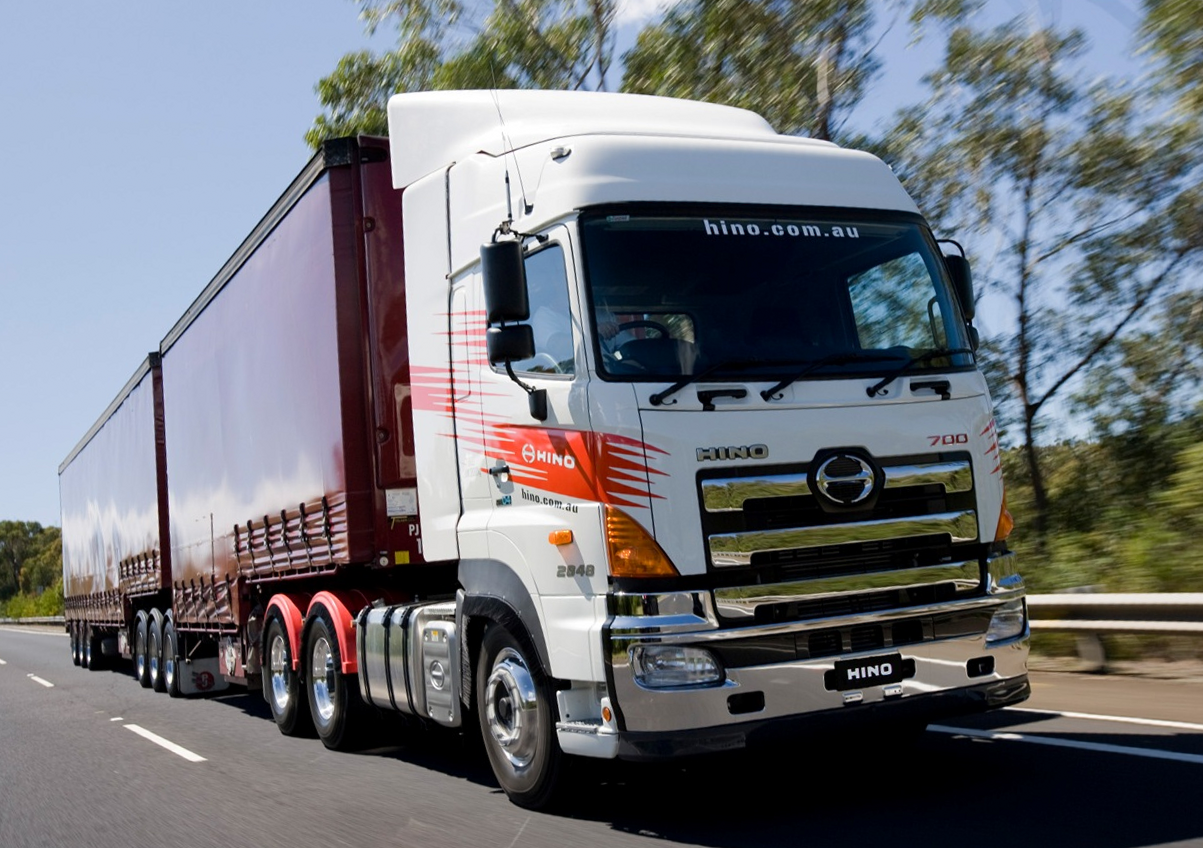 Автомобили Hino Profia Грузовые автомобили Hino Profia или Hino 700 series – это тяжелая техника, она выпускается в качестве: шасси, тягачей, самосвалов и грузовиков с различными типами надстроек. В эту серию входят одиночные грузовики моделей FH, FN, FQ, FR, FS, FW и GN с колесными формулами 4х2, 6х2, 6х4, 8х4 и габаритной длинной 11 – 12 метров. При полной массе 15,6 – 20 тонн, их грузоподъемность с бортовой платформой составляет 8,8 – 16,2 тонны. В серию входят также седельные тягачи моделей SH(4×2) и SS и SV(6×4) с допустимой нагрузкой на седло 10 и 18 тонн. Свою историю грузовик начинает еще в 1992 году, он выпускался в качестве автомобиля Hino Super Dolphin Profia. В 2003 году грузовик начали выпускать просто под названием Profia. В то время отличительной особенностью грузовиков являлось сочетание необычной красоты промышленного дизайна с высокой экономической производительностью. Благодаря современным на 2003 год решениям аэродизайна кабины, компания Hino добилась высоких эксплуатационных показателей для всех автомобилей из этой линейки. Помимо этого грузовики Hino Profia вобрали в себя все лучшие инженерные и технические разработки предыдущих серий по безопасности, комфорту управления, надежности и долголетия. Таким образом грузовик Profia является вершиной достижений японского производителя, который в свою очередь занимает первое место в рейтинге японских производителей грузовиков. На грузовиках Profia устанавливали рядные шести цилиндровые дизельные двигателя, объемом 10,5 и 129 литров, мощность которых была от 300 до 410 лошадиных сил. Коробки передач устанавливали шести или семи ступенчатые механические. На седельных тягачах двигателя были мощность от 350 до 520 лошадок, а коробки передач механические семи или шестнадцати ступенчатые, или автоматические двенадцати или шестнадцати ступенчатые Prohift с режимом ручного выбора передачи.Подвеска на грузовиках устанавливалась как правило рессорная, но предлагались автомобили и с пневматической задней подвеской. В начале две тысячи десятого года компания Hino обновила грузовики Profia тяжелого класса. В Японии новинки поступили в открытую продажу с 1 июля того же года. Усовершенствованные грузовые автомобили оснащены оптимизированным двигателем того же класса но с улучшенными экологическими характеристиками. Комплектация системами DPR и SCR, а также модернизированной системой EGR способствует значительной топливной экономике и снижению эмиссии Nox. Обновленные модели Hino комплектуются двумя видами автоматической трансмиссии – Proshift 12 и Pro shift 16. В кабине установлен индикатор, позволяющий корректировать управление грузовиком для подбора наиболее «экологического» стиля вождения. Особое внимание уделено системам безопасности. Помимо обязательной к установке системы торможения EBS добавлена система превентивной безопасности PCS, осуществляющая торможение автомобиля после его столкновения, а также система курсовой устойчивости VSC. В конце сентября 2011 года грузовик подвергся очередной модернизации, он стал еще более экономичным. Модернизация была вызвана необходимостью соответствовать требованиям по расходу топлива. Такой закон вступает в силу в Японии уже в две тысячи пятнадцатом году. На данный момент модернизированы все версии автомобиля с двигателем A09C. Новый объем двигателя составляет 8,8 литров. В результате модернизации была существенно увеличена экономичность автомобиля. Теперь она не должна превышать, по заявлениям производителей, 24 литра на 100 километров. Максимальный вес автомобиля также изменился, теперь он составляет 25 тонн. Вместе с ростом экономии, новый двигатель принес автомобилю новую мощь. Теперь он стал мощнее своих предшественников. Новый двигатель способен развивать мощность до 360 лошадиных силы, вместо прежних 350. Кроме мощности вырос крутящий момент. Среди главных доработок, которые были произведены, для достижения таких результатов является переработка системы рециркуляции отработанных газов и перестройка электронного блока, который управляет двигателем. В стандартной комплектации поставляется улучшенная тормозная система, а также, динамическая стабилизация. Салон грузовых автомобилей Profia с начала выпуска выполнен в спокойных черных тонах. В качестве опции предлагается установка монитора с навигатором и передними камерами, фиксирующими движение попутного транспорта в «метровой зоне».Технические характеристики спецтехники (тягач) PROFIA 2018SH Semi-tractor, Short CabSH Semi-tractor, Rear Air-SuspensionSS Semi-tractor, Heavy LoaderФото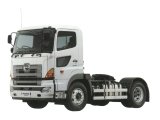 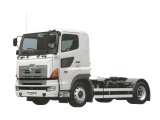 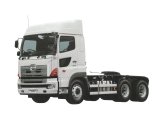 Тип транспортного средстваTractor Truck (Тягач)Tractor Truck (Тягач)Tractor Truck (Тягач)Модель кузоваQPG-SH1ADDGQKG-SH1EGDGQDG-SS1EKDAДвигательДвигательДвигательДвигательМодель двигателяA09C(AT-VIII)E13C(ET-XV)E13C(ET-IX)Тип топливаДизельДизельДизельЦилиндры, тип / количествоL / 6L / 6L / 6Тип ГБЦOHCOHCOHCОбъём ДВС, см388661291312913Степень сжатия17.0017.0017.00Мощность, л.с/об.мин360 / 1800360 / 1700520 / 1800Мощность, кВт/об.мин265 / 1800265 / 1700382 / 1800Крут. момент, кг×м/об.мин160 / 1100195 / 1100220 / 1100Крут. момент, Нм/об.мин1569 / 11001912 / 11002157 / 1100Размеры и весРазмеры и весРазмеры и весРазмеры и весДлина × ширина × высота, мм5520 × 2490 × 30006120 × 2490 × 29256870 × 2490 × 3475Колёсная база, мм318037804530Колея, мм (Перед / зад)2050 / 18402055 / 18402050 / 1820Дорожный просвет, мм000Высота посадки, мм124011251395Радиус заноса прицепа
(передний / задний), мм1830 / 18402920 / 13802770 / 1900Снаряжённая масса, кг650069109650Кол-во посадочных мест222Макс. грузоподъёмность, кг10100770017700Полная масса, кг167101472027460Минимальный радиус разворота, м5.306.106.60Расход топливаРасход топливаРасход топливаРасход топливаРасход топлива при повышенной
нагрузке, л/100км30.8031.2051.00Расход топлива, режим JC08, л/100км0.000.000.00Трансмиссия9MT(OD)7MT16AMT(Pro Shift 16)Привод4X24X26X4Тормозная система, передняя / задняябарабанные, пневматические / барабанные, пневматическиебарабанные, пневматические / барабанные, пневматическиебарабанные, пневматические / барабанные, пневматическиеШины передние295/80R22.5275/70R22.5295/80R22.5Шины задние11R22.5-16275/70R22.511R22.5-16